РЕШЕНИЕСОВЕТА ХАДЫЖЕНСКОГО ГОРОДСКОГО ПОСЕЛЕНИЯАПШЕРОНСКОГО РАЙОНАот______________                                                                                          № _____г. ХадыженскОб утверждении Положения о представлении гражданами, претендующими на замещение, и лицами, замещающими муниципальные должности в органах местного самоуправления Хадыженского городского поселения Апшеронского района сведений о доходах, расходах, об имуществе и обязательствах имущественного характераВ соответствии с Федеральным законом от 25.12.2008 №273-ФЗ «О противодействии коррупции», Федеральным законом от 03.12.2012 № 230-ФЗ «О контроле за соответствием расходов лиц, замещающих государственные должности, и иных лиц их доходам», Федеральным законом от 06.02.2023 года № 12-ФЗ «О внесении изменений в Федеральный закон «Об общих принципах организации публичной власти в субъектах Российской Федерации» и отдельные законодательные акты Российской Федерации» указом Президента Российской Федерации от 10.12.2020 №778 «О мерах по реализации отдельных положений Федерального закона «О цифровых финансовых активах, цифровой валюте и о внесении изменений в отдельные законодательные акты Российской Федерации», Совет Хадыженского городского поселения Апшеронского района р е ш и л: Утвердить Положение о представлении гражданином, претендующим на замещение муниципальной должности, и лицами, замещающими муниципальные должности Хадыженского городского поселения Апшеронского района, сведений о доходах, расходах, об имуществе и обязательствах имущественного характера. (прилагается).Главному специалисту отдела организационно-кадровой работы администрации Хадыженского городского поселения Апшеронского района (Кожухова) настоящее решение разместить на официальном сайте администрации Хадыженского городского поселения Апшеронского района в сети Интернет.Контроль за выполнением настоящего решения возложить на комиссию по вопросам законности, правопорядка и выполнению решений Совета Хадыженского городского поселения Апшеронского района (Дарморезов).Решение вступает в силу со дня его официального опубликования.Глава Хадыженского городского                 Председатель Совета Хадыженскогопоселения Апшеронского района                городского поселения Апшеронского района                                                             Апшеронского района________________Ю.Н. Захарова                 ____________________А.И. ТатулянПоложение о представлении гражданами, претендующими на замещение,и лицами, замещающими муниципальные должности в органах местного самоуправления Хадыженского городского поселения Апшеронского района сведений о доходах, расходах, об имуществе и обязательствах имущественного характераСтатья 1. Общие положения	Настоящим Положением определяется порядок представления:1) лицами, замещающими муниципальные должности в органах местного самоуправления Хадыженского городского поселения Апшеронского района, сведений о доходах, о расходах, об имуществе и обязательствах имущественного характера, а также сведений о доходах и расходах супруги (супруга) и несовершеннолетних детей, об их имуществе и обязательствах имущественного характера.	К лицам, замещающим муниципальные должности, на которых распространяется действие настоящего положения относятся: Глава Хадыженского городского поселения Апшеронского района, лица, замещающие муниципальные должности в Совете депутатов Хадыженского городского поселения Апшеронского района Хадыженского городского поселения Апшеронского района и лица, замещающие муниципальные должности в Контрольно-счетной комиссии Хадыженского городского поселения Апшеронского района;2) гражданами, претендующими на замещение муниципальных должностей в органах местного самоуправления, сведений о доходах, об имуществе и обязательствах имущественного характера, а также сведений о доходах супруги (супруга) и несовершеннолетних детей, об их имуществе и обязательствах имущественного характера.Статья 2. Сведения о доходах, расходах, об имуществе и обязательствах имущественного характера и сроки их представления	1. Лица, замещающие муниципальные должности в органах местного самоуправления (за исключением лиц, замещающих муниципальные должности в Совете депутатов Хадыженского городского поселения Апшеронского района), обязаны представлять сведения о своих доходах, расходах, об имуществе и обязательствах имущественного характера, а также о доходах,расходах, об имуществе и обязательствах имущественного характера своих супруг (супругов) и несовершеннолетних детей ежегодно, не позднее 30 апреля года, следующего за отчетным, представляют:а) сведения о своих доходах, полученных за отчетный период (с 1 января по 31 декабря) от всех источников (включая денежное вознаграждение, пенсии, пособия, иные выплаты), а также сведения об имуществе, принадлежащем ему на праве собственности, и о своих обязательствах имущественного характера по состоянию на конец отчетного периода;б) сведения о доходах супруги (супруга) и несовершеннолетних детей, полученных за отчетный период (с 1 января по 31 декабря) от всех источников (включая заработную плату, пенсии, пособия, иные выплаты), а также сведения об имуществе, принадлежащем им на праве собственности, и об их обязательствах имущественного характера по состоянию на конец отчетного периода;в) сведения о своих расходах, а также о расходах своих супруги (супруга) инесовершеннолетних детей по каждой сделке по приобретению земельного участка, другого объекта недвижимости, транспортного средства, ценных бумаг (долей участия, паев в уставных (складочных) капиталах организаций), цифровых финансовых активов, цифровой валюты, совершенной им, его супругой (супругом) и (или) несовершеннолетними детьми в течение календарного года, предшествующего году представления сведений (далее - отчетный период), если общая сумма таких сделок превышает общий доход данного лица и его супруги (супруга) за три последних года, предшествующих отчетному периоду, и об источниках получения средств, за счет которых совершены эти сделки.	2. Лицо, замещающее муниципальную должность в Совете депутатов Хадыженского городского поселения Апшеронского района (далее – депутат Совета депутатов) и осуществляющее свои полномочия на непостоянной основе, представляет сведения о доходах, об имуществе и обязательствах имущественного характера в течение четырех месяцев со дня избрания депутатом Совета депутатов, передачи ему вакантного депутатского мандата.	Депутат Совета депутатов осуществляющий свои полномочия на непостоянной основе, в случаях, предусмотренных частью 1 статьи 3 Федерального закона от 3 декабря 2012 года N 230-ФЗ «О контроле за соответствием расходов лиц, замещающих государственные должности, и иных лиц их доходам», представляет сведения о доходах, расходах, об имуществе и обязательствах имущественного характера в соответствии с законодательством Российской Федерации. 	В случае, если в течение отчетного периода сделки, предусмотренные частью 1 статьи 3 Федерального закона от 3 декабря 2012 года N 230-ФЗ «О контроле за соответствием расходов лиц, замещающих государственные должности, и иных лиц их доходам», общая сумма которых превышает общий доход данного лица и его супруги (супруга) за три последних года, предшествующих отчетному периоду, не совершались, депутат Совета депутатов осуществляющий свои полномочия на непостоянной основе, сообщает об этом Губернатору Краснодарского края в порядке, установленном законом субъекта Российской Федерации.	3. Граждане, претендующие на замещение муниципальных должностей Хадыженского городского поселения Апшеронского района (за исключением депутатов Совета депутатов), представляют:а) сведения о своих доходах, полученных от всех источников (включая доходы по-прежнему месту работы или месту замещения выборной должности, пенсии, пособия, иные выплаты) за календарный год, предшествующий году подачи документов для замещения муниципальнойдолжности, а сведения об имуществе и обязательствах имущественного характера - по состоянию на первое число месяца, предшествующего месяцу подачи данных сведений;б) сведения о доходах супруги (супруга) и несовершеннолетних детей, полученных от всех источников (включая заработную плату, пенсии, пособия, иные выплаты) за календарный год, предшествующий году подачи гражданином документов для замещения муниципальной должности, а сведения об имуществе, и обязательствах имущественного характера - по состоянию на первое число месяца, предшествующего месяцу подачи гражданином данных сведений.	Обеспечение доступа к информации о представляемых лицами, замещающими муниципальные должности депутата представительного органа муниципального образования, сведениях о доходах, расходах, об имуществе и обязательствах имущественного характера, к информации о представлении такими лицами заведомо недостоверных или неполных сведений о доходах, расходах, об имуществе и обязательствах имущественного характера осуществляется в соответствии с федеральными законами, указами Президента Российской Федерации. Обобщенная информация об исполнении (ненадлежащем исполнении) лицами, замещающими муниципальные должности депутата представительного органа муниципального образования, обязанности представить сведения о доходах, расходах, об имуществе и обязательствах имущественного характера размещается на официальных сайтах органов местного самоуправления (при условии отсутствия в такой информации персональных данных, позволяющих идентифицировать соответствующее лицо, и данных, позволяющих индивидуализировать имущество, принадлежащее соответствующему лицу) в порядке, установленном законом Краснодарского края.	Статья 3. Порядок представления сведений о доходах, расходах, об имуществе и обязательствах имущественного характера	1. Лица, замещающие муниципальные должности в органах местного самоуправления направляют сведения о доходах, расходах, об имуществе и обязательствах имущественного характера в комиссию по координации работы по противодействию коррупции в отношении лиц, замещающих муниципальные должности в органах местного самоуправления Хадыженского городского поселения Апшеронского района (далее – Комиссия).	2. В случае, если лицо, претендующее на замещение муниципальной должности, или замещающее муниципальную должность, обнаружило, что в представленных им сведениях не отражены или не полностью отражены какие-либо сведения или имеются ошибки, оно вправе представить уточненные сведения в течение одного месяца после окончания основного срока подачи сведений.	3. Комиссия проводит сбор сведений о доходах, расходах, об имуществе и обязательствах имущественного характера (далее – сведения), направленных лицами, замещающими муниципальные должности в органах местного самоуправления, и проводит их первичный анализ. Затем сведения представляются Губернатору Краснодарского края, путем направления в уполномоченный орган по профилактике коррупционных и иных правонарушений Краснодарского края в течение 14 календарных дней после окончания срока представления уточненных сведений.	4. Граждане, претендующие на замещение муниципальных должностей в органах местного самоуправления, направляют сведения в Комиссию, в период со дня выдвижения (внесения) их кандидатур до дня принятия решения о назначении на должность (наделения полномочиями по должности, избрании на должность). В течение 14 календарных дней со дня получения сведений, направленных гражданами, претендующими на замещение муниципальных должностей, Комиссия обеспечивает представление сведений Губернатору Краснодарского края путем направления в уполномоченный орган по профилактике коррупционных и иных правонарушений Краснодарского края.	5. Граждане, претендующие на замещение муниципальной должности Главы местного самоуправления, и подавшие заявление на участие в конкурсе, направляют сведения, указанные в пункте 3 статьи 2 настоящего положения, в конкурсную комиссию в период со дня выдвижения их кандидатур до дня принятия решения об избрании на должность. Далее сведения представляются Губернатору Краснодарского путем направления в уполномоченный орган по профилактике коррупционных и иных правонарушений Краснодарского края.	6. Сведения о доходах, расходах, об имуществе и обязательствах имущественного характера представляются в уполномоченный орган по профилактике коррупционных и иных правонарушений Краснодарского края по акту приема-передачи, форма которого утверждается этим уполномоченным органом.	7. Сведения о доходах, расходах, об имуществе и обязательствах имущественного характера представляются по утвержденной Указом Президента Российской Федерации от 23.06.2014 № 460 «Об утверждении формы справки о доходах, расходах, об имуществе и обязательствах имущественного характера и внесении изменений в некоторые акты Президента Российской Федерации» форме справки, заполненной с использованием специального программного обеспечения «Справки БК».8. Лицо, замещающее муниципальную должность, в случае невозможности представления сведений о доходах, расходах, об имуществе и обязательствах имущественного характера супруги (супруга) и несовершеннолетних детей не позднее срока представления указанных сведений направляет Губернатору Краснодарского края, заявление о невозможности представления по объективным причинам сведений о доходах, расходах, об имуществе и обязательствах имущественного характера супруги (супруга) и/или несовершеннолетних детей, которое рассматривается в установленном Губернатором Краснодарского края порядке.9. Подлинники справок о доходах, расходах, об имуществе и обязательствах имущественного характера, представленные в соответствии с настоящим Положением лицом, замещающим муниципальную должность и осуществляющим свои полномочия на постоянной основе, по истечении четырёх лет после окончания отчётного периода направляются в Администрацию Хадыженского городского поселения Апшеронского района.Статья 4. Проверка сведений о доходах, расходах, об имуществе и обязательствах имущественного характера	1. Проверка достоверности и полноты сведений, представляемых в соответствии со статьей 1 настоящего Положения, осуществляется по решению Губернатора Краснодарского края уполномоченным органом по профилактике коррупционных и иных правонарушений в соответствии с законодательством Российской Федерации и Краснодарского края.	2. При выявлении в результате проверки фактов несоблюдения лицом, замещающим муниципальную должность, ограничений, запретов, неисполнения обязанностей, которые установлены Федеральным законом от 25.12.2008 №273-ФЗ «О противодействии коррупции», Федеральным законом от 03.12.2012 №230-ФЗ «О контроле за соответствием расходов лиц, замещающих государственные должности, и иных лиц их доходам», Федеральным законом от 07.05.2013 №79-ФЗ «О запрете отдельным категориям лиц открывать и иметь счета (вклады), хранить наличные денежные средства и ценности в иностранных банках, расположенных за пределами территории РФ, владеть и (или) пользоваться иностранными финансовыми инструментами», Закон Краснодарского края от 23 июля 2009 г. N 1798-КЗ "О противодействии коррупции в Краснодарском крае" Губернатор Краснодарского края обращается с заявлением о досрочном прекращении полномочий лица, замещающего муниципальную должность, или применении в отношении него иной меры ответственности, в Совет депутатов или в суд.	3. Порядок принятия решения о применении к лицу, замещающему муниципальную должность, мер ответственности определяется решением Совета депутатов.Статья 5. Конфиденциальность сведений о доходах, расходах, об имуществе и обязательствах имущественного характера	1. Лица, в должностные обязанности которых входит работа со сведениями о доходах, расходах, об имуществе и обязательствах имущественного характера, виновные в их разглашении или использовании в целях, не предусмотренных законодательством Российской Федерации, несут ответственность в соответствии с законодательством Российской Федерации.Глава Хадыженского городскогопоселения Апшеронского района				                     Ю.Н. ЗахароваПриложениек решению СоветаХадыженского городского поселенияАпшеронского районаот ____________ № _______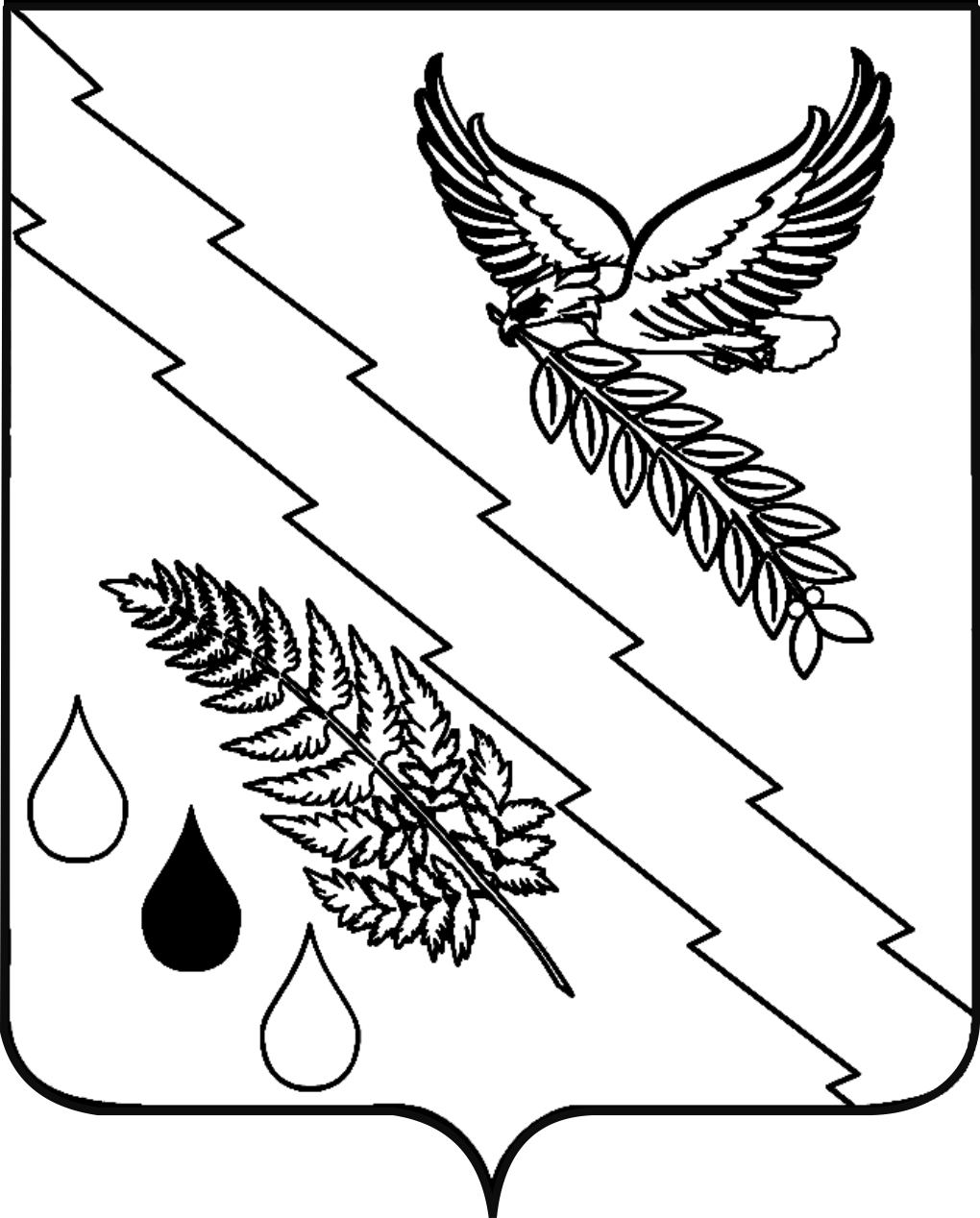 